Μια ακόμα μεγάλη διοργάνωση του Volley στη ΛαμίαΜια ακόμα μεγάλη διοργάνωση στο χώρο της πετοσφαίρησης (Volley) φιλοξενεί ο Δήμος Λαμιέων από τις 28 έως τις 30 Απριλίου στο Χαλκιοπούλειο Δημοτικό Αθλητικό Κέντρο. Στο ειδικό τουρνουά της Α2 Ανδρών για άνοδο στην Α1 Εθνική κατηγορία, συμμετέχουν οι σύλλογοι ΑΟ Παλλήνης, Εθνικός ΟΦΠΦ, ΜΑΣ Νίκη, Πήγασος Πολίχνης.Καλούμε όλους τους δημότες να βρεθούν τις επόμενες ημέρες στο Χαλκιοπούλειο Δημοτικό Αθλητικό Κέντρο για μια ακόμα μεγάλη γιορτή του volley.Αναλυτικά το πρόγραμμα των αγώνων:
Παρασκευή 28 Απριλίου
18.00 Πήγασος Πολίχνης - ΑΟ Παλλήνης
20.00 Εθνικός ΟΦΠΦ - ΜΑΣ Νίκη

Σάββατο 29 Απριλίου
17.00 Εθνικός ΟΦΠΦ - Πήγασος Πολίχνης
19.00 ΜΑΣ Νίκη - ΑΟ Παλλήνης

Κυριακή 30 Απριλίου
16.00 ΑΟ Παλλήνης - Εθνικός ΟΦΠΦ
18.00 Πήγασος Πολίχνης - ΜΑΣ Νίκη                                                                                                                              Από το Γραφείο Τύπου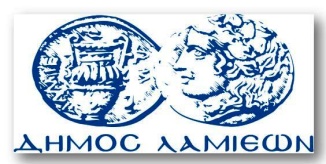         ΠΡΟΣ: ΜΜΕ                                                            ΔΗΜΟΣ ΛΑΜΙΕΩΝ                                                                     Γραφείου Τύπου                                                               & Επικοινωνίας                                                       Λαμία, 26/4/2017